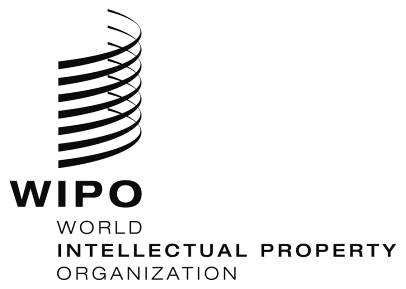 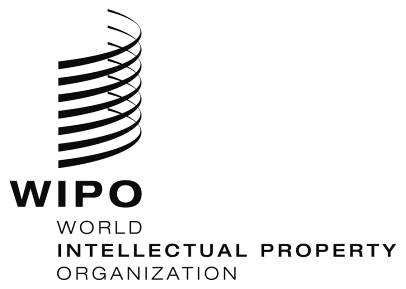 PAZIŅOJUMS PAR AMATA PIENĀKUMU UZŅEMŠANOSUN OBJEKTIVITĀTES UN NEATKARĪBAS APLIECINĀJUMSLietas numurs: [numurs]Es, zemāk parakstījies _____________________ (vārds, uzvārds),[  ]	ar šo apliecinu, ka piekrītu kļūt par Šķīrējtiesnesi saskaņā ar šobrīd spēkā esošo .eu Alternatīvās strīdu izšķiršanas reglamentu (ADR reglaments) un Pasaules intelektuālā īpašuma organizācijas .eu Alternatīvās strīdu izšķiršanas reglamenta papildu reglamentu (Papildu reglaments). Sniedzot šo apliecinājumu, es apstiprinu, ka esmu iepazinies ar šajos dokumentos izklāstītajiem principiem, standartiem, prasībām un maksām un varu kļūt par Šķīrējtiesnesi saskaņā ar šiem dokumentiem. Apliecinu arī to, ka, piekrītot kļūt par Šķīrējtiesnesi šajā lietā, pildīšu savus pienākumus godīgi, taisnīgi un tādos termiņos, kādi noteikti ADR reglamentā un Papildu reglamentā.Lūdzu, atzīmējiet attiecīgās zemāk esošās rūtiņas, citastarp, ņemot vērā, vai Jums ar kādu no pusēm pastāv vai ir pastāvējušas tiešas vai netiešas attiecības (finansiālas, profesionālas vai jebkāda cita veida) un vai šo attiecību raksturs pieprasa tās darīt zināmas. [Jebkādu šaubu gadījumā attiecības ieteicams darīt zināmas.][  ]	Esmu neatkarīgs no abām pusēm. Saskaņā ar manā rīcībā esošo informāciju un pārliecību šobrīd nepastāv, nav pastāvējuši un tuvākajā laikā nepastāvēs tādi fakti vai apstākļi, kurus būtu nepieciešams darīt zināmus, jo to raksturs kādai no pusēm vai abām pusēm varētu radīt šaubas par manu neatkarību.[  ]	Esmu neatkarīgs no abām pusēm. Taču vēlos darīt zināmus apstākļus, kuri ir izklāstīti pievienotajā pielikumā (pievienot atsevišķu lapu), jo to raksturs kādai no pusēm vai abām pusēm varētu radīt šaubas par manu neatkarību.[  ]	ar šo paziņoju, ka noraidu iespēju kļūt par Šķīrējtiesnesi šajā lietā. (Informācija par iemesliem, kādēļ sniegts atteikums kļūt par šķīrējtiesnesi jāizklāsta uz atsevišķas lapas un jāpievieno šim dokumentam.)Vieta: ____________					Paraksts:_____________________Datums: ____________ŠĶĪRĒJTIESAS
UN
MEDIĀCIJAS CENTRS